EDITAL CAMPUS PORTO ALEGRE Nº 15/2023
AUTORIZAÇÃO DE USO DE IMAGEMEu,______________________________________________________________________________, inscrita(o) no CPF n°____________________________ e candidata(o) à vaga de ________________________________________________no Edital n° 15/2023, para o Campus Porto Alegre do IFRS, AUTORIZO a filmagem para fins de verificação da heteroidentificação da autodeclaração de candidata(o) negra(o).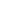 ____________________________________, ___________/__________/_______________________________________________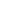 Assinatura da(o) Candidata(o)